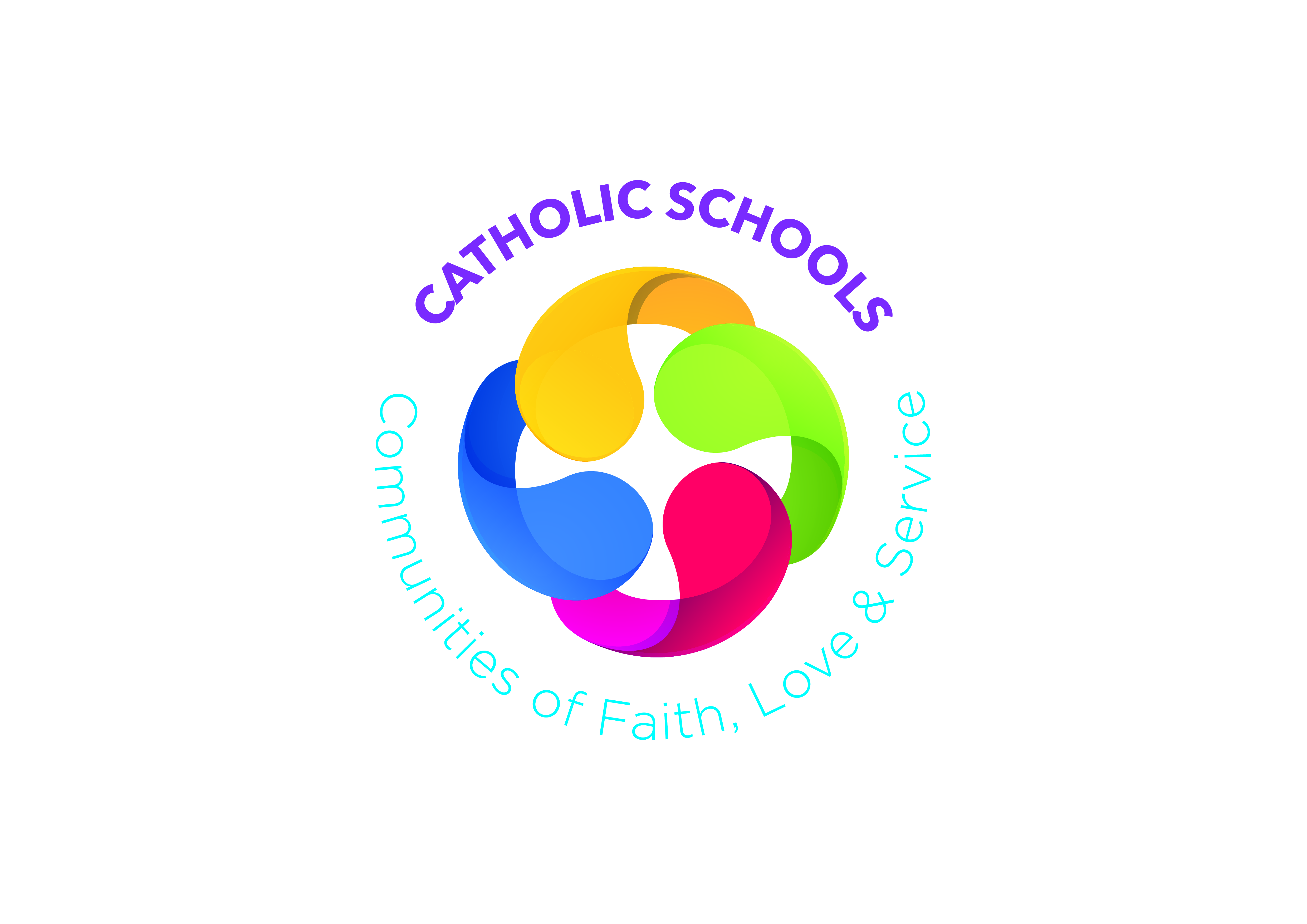 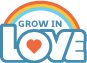 Prayer SpaceWhite cloth (Easter Season); Green cloth (Ordinary Time); Bible open at Genesis 1; John 13; Candle; Cross/Crucifix; Symbols of SummerAdd to this space each week throughout the monthWhite cloth (Easter Season); Green cloth (Ordinary Time); Bible open at Genesis 1; John 13; Candle; Cross/Crucifix; Symbols of SummerAdd to this space each week throughout the monthWhite cloth (Easter Season); Green cloth (Ordinary Time); Bible open at Genesis 1; John 13; Candle; Cross/Crucifix; Symbols of SummerAdd to this space each week throughout the monthWhite cloth (Easter Season); Green cloth (Ordinary Time); Bible open at Genesis 1; John 13; Candle; Cross/Crucifix; Symbols of SummerAdd to this space each week throughout the monthWeek 1God made Us … We are SpecialWeek 2Living in LoveWeek 3Growing in LoveWeek 4Inter-Religious Education LessonLearning ObjectivesTalk about how each person is specialTalk about my interdependence with all creationSay thanks for creation Respect all creation as created by GodTalk about the law of loveTalk about times I showed love to othersDiscuss Jesus’ law of loveDecide on an act of love I can do for someone elseTalk about being in P3Talk about some Scripture stories I have learnedDiscuss ways of following the law of lovePray that I may follow the law of love in my lifeAbout some of the beliefs and practices of Judaism and IslamThe names of some of the clothing worn by Jews and MuslimsRespect other beliefsLearning and Teaching ActivitiesStory:  Toto and MarleyScripture:  Creation Story Part 3 Gen 1:25-26Song:  Gifts from GodArt:  Collage of peopleActivity:  Making connectionsChat about our connections with the rest of creationPB p52 God created us … we are all specialTM pp245-250Online:  Sharing loveScripture:  Love One AnotherSong:  Grow in LovePoem:  Love One AnotherDrama:  Acting out a scenarioArt:  Act of love voucherTM pp256-261Song:  Together AgainActivity:  Farewell P3Online:  We learned from the BibleSong:  Grow in LoveOnline:  Growing in LoveOnline:  Following the law of loveChat about the end of year Prayer ServicePB p64 Thank you, God, for …TM pp262-266Story:  Friends ForeverStory:  A Visit to Salma’s HomeStory:  A Visit to Eli’s HomeSong:  Baruch AtahChat about loving one anotherPB p62 Muireann, Salma and EliTM pp311-319Praying TogetherPrayer of Thanks for CreationPrayer Service:  CreationPrayer of ThanksPrayer ServiceJourney PrayerPrayer Service; Grow in LovePray for people of other beliefsPrayer Service:  Inter-Religious UnderstandingAt HomePB p53 We can care for God’s creationPB p63 In our home …PrayerCross Curricular LinksPBL:  Water; Holidays; The Beach/Seaside; Safety; Food; Seasonal ChangesWAU:  Who am I? Where do I Live? The Seasons; Similarities and differences in a contrasting locationLLT: Unit 6: Living with Difference http://www.nicurriculum.org.uk/docs/key_stages_1_and_2/areas_of_learning/pdmu/livinglearningtogether/year3/yr3_unit6.pdfPDMU:  Theme 8: Similarities and Differences https://ccea.org.uk/downloads/docs/ccea-asset/Resource/PDMU%20Progression%20Grid%20for%20Key%20Stage%201.pdfTheme 9: Learning to live as members of community https://ccea.org.uk/downloads/docs/ccea-asset/Resource/PDMU%20Progression%20Grid%20for%20Key%20Stage%201.pdfRSE: Wonder!  info@loveforlife.org.ukPBL:  Water; Holidays; The Beach/Seaside; Safety; Food; Seasonal ChangesWAU:  Who am I? Where do I Live? The Seasons; Similarities and differences in a contrasting locationLLT: Unit 6: Living with Difference http://www.nicurriculum.org.uk/docs/key_stages_1_and_2/areas_of_learning/pdmu/livinglearningtogether/year3/yr3_unit6.pdfPDMU:  Theme 8: Similarities and Differences https://ccea.org.uk/downloads/docs/ccea-asset/Resource/PDMU%20Progression%20Grid%20for%20Key%20Stage%201.pdfTheme 9: Learning to live as members of community https://ccea.org.uk/downloads/docs/ccea-asset/Resource/PDMU%20Progression%20Grid%20for%20Key%20Stage%201.pdfRSE: Wonder!  info@loveforlife.org.ukPBL:  Water; Holidays; The Beach/Seaside; Safety; Food; Seasonal ChangesWAU:  Who am I? Where do I Live? The Seasons; Similarities and differences in a contrasting locationLLT: Unit 6: Living with Difference http://www.nicurriculum.org.uk/docs/key_stages_1_and_2/areas_of_learning/pdmu/livinglearningtogether/year3/yr3_unit6.pdfPDMU:  Theme 8: Similarities and Differences https://ccea.org.uk/downloads/docs/ccea-asset/Resource/PDMU%20Progression%20Grid%20for%20Key%20Stage%201.pdfTheme 9: Learning to live as members of community https://ccea.org.uk/downloads/docs/ccea-asset/Resource/PDMU%20Progression%20Grid%20for%20Key%20Stage%201.pdfRSE: Wonder!  info@loveforlife.org.ukPBL:  Water; Holidays; The Beach/Seaside; Safety; Food; Seasonal ChangesWAU:  Who am I? Where do I Live? The Seasons; Similarities and differences in a contrasting locationLLT: Unit 6: Living with Difference http://www.nicurriculum.org.uk/docs/key_stages_1_and_2/areas_of_learning/pdmu/livinglearningtogether/year3/yr3_unit6.pdfPDMU:  Theme 8: Similarities and Differences https://ccea.org.uk/downloads/docs/ccea-asset/Resource/PDMU%20Progression%20Grid%20for%20Key%20Stage%201.pdfTheme 9: Learning to live as members of community https://ccea.org.uk/downloads/docs/ccea-asset/Resource/PDMU%20Progression%20Grid%20for%20Key%20Stage%201.pdfRSE: Wonder!  info@loveforlife.org.ukOther Suggestions for JuneFeast days:  Corpus Christi; St Colman (7th); St Columba (9th); Most Sacred Heart of Jesus (11th); Birthday of St John the Baptist (24th); Saints Peter and Paul (29th)The month of June is traditionally devoted to the Sacred HeartFeast days:  Corpus Christi; St Colman (7th); St Columba (9th); Most Sacred Heart of Jesus (11th); Birthday of St John the Baptist (24th); Saints Peter and Paul (29th)The month of June is traditionally devoted to the Sacred HeartFeast days:  Corpus Christi; St Colman (7th); St Columba (9th); Most Sacred Heart of Jesus (11th); Birthday of St John the Baptist (24th); Saints Peter and Paul (29th)The month of June is traditionally devoted to the Sacred HeartFeast days:  Corpus Christi; St Colman (7th); St Columba (9th); Most Sacred Heart of Jesus (11th); Birthday of St John the Baptist (24th); Saints Peter and Paul (29th)The month of June is traditionally devoted to the Sacred HeartDifferentiationWhat went well?What would I change?Suggested Additional Resourceshttp://www.kandle.ie/http://www.derrydiocese.org/www.educationdublindiocese.iewww.prayingincolour.comwww.drawing-god.com http://www.kandle.ie/http://www.derrydiocese.org/www.educationdublindiocese.iewww.prayingincolour.comwww.drawing-god.com http://www.kandle.ie/http://www.derrydiocese.org/www.educationdublindiocese.iewww.prayingincolour.comwww.drawing-god.com http://www.kandle.ie/http://www.derrydiocese.org/www.educationdublindiocese.iewww.prayingincolour.comwww.drawing-god.com 